八都镇执法程序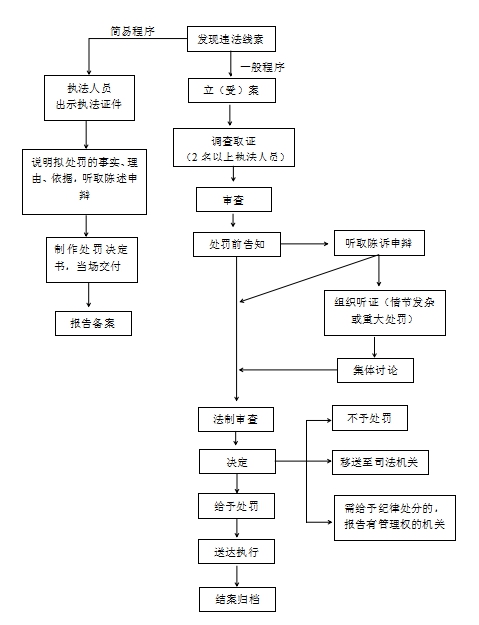 